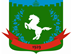 ТОМСКАЯ ОБЛАСТЬТОМСКИЙ РАЙОНСОВЕТ ЗОНАЛЬНЕНСКОГО СЕЛЬСКОГО ПОСЕЛЕНИЯРЕШЕНИЕ №15п. Зональная Станция		                                                                             «14» июля 2022 г.27-е очередное собраниеV-ого созываОб утверждении перечня индикаторов риска нарушения обязательных требований, проверяемых в рамках осуществления муниципального контроля на автомобильном транспорте, городском наземном электрическом транспорте и в дорожном хозяйстве в границах населенных пунктов Зональненского сельского поселенияВ соответствии с Федеральным законом от 31 июля 2020 года 248-ФЗ «О государственном контроле (надзоре) и муниципальном контроле в Российской Федерации», СОВЕТ ЗОНАЛЬНЕНСКОГО СЕЛЬСКОГО ПОСЕЛЕНИЯ РЕШИЛ:Утвердить прилагаемые 	перечень индикаторов риска нарушения обязательных требований, проверяемых в рамках осуществления муниципального контроля на автомобильном транспорте, городском наземном электрическом транспорте и в дорожном хозяйстве в границах населенных пунктов Зональненского сельского поселения;ключевые показатели осуществления муниципального контроля на автомобильном транспорте, городском наземном электрическом транспорте и в дорожном хозяйстве в границах населенных пунктов Зональненского сельского поселения и их целевые значения;индикативные показатели осуществления муниципального контроля на автомобильном транспорте, городском наземном электрическом транспорте и в дорожном хозяйстве в границах населенных пунктов Зональненского сельского поселения.Опубликовать настоящее Решение в печатном издании «Информационный бюллетень Зональненского сельского поселения» и на официальном сайте муниципального образования «Зональненское сельское поселение» в информационно – телекоммуникационной сети «Интернет» http://www.admzsp.ru.Настоящее решение вступает в силу после его официального опубликования.Председатель Совета Зональненского			сельского поселения 		                                                                       	Е.А. КоноваловаГлава поселения           (Глава Администрации)   		                                                          		Е.А. КоноваловаПЕРЕЧЕНЬиндикаторов риска нарушения обязательных требований, проверяемых в рамках осуществления муниципального контроля на автомобильном транспорте, городском наземном электрическом транспорте и в дорожном хозяйстве в границах населенных пунктов Зональненского сельского поселенияПри осуществлении муниципального контроля на автомобильном транспорте, городском наземном электрическом транспорте и в дорожном хозяйстве в границах населенных пунктов Зональненского сельского поселения устанавливаются следующие индикаторы риска нарушения обязательных требований:индикатор 1: выявление в течение отчетного года в пределах населенного пункта трех и более фактов возникновения дорожно-транспортного происшествия одного вида сопутствующими неудовлетворительными дорожными условиями, где пострадали или ранены люди.КЛЮЧЕВЫЕ ПОКАЗАТЕЛИосуществления муниципального контроля на автомобильном транспорте, городском наземном электрическом транспорте и в дорожном хозяйстве в границах населенных пунктов Зональненского сельского поселения и их целевые значенияИНДИКАТИВНЫЕ ПОКАЗАТЕЛИосуществления муниципального контроля на автомобильном транспорте, городском наземном электрическом транспорте и в дорожном хозяйстве в границах населенных пунктов Зональненского сельского поселения1) количество плановых контрольных (надзорных) мероприятий, проведенных за отчетный период;2) количество внеплановых контрольных (надзорных) мероприятий, проведенных за отчетный период;3) количество внеплановых контрольных (надзорных) мероприятий, проведенных за отчетный период на основании выявления соответствия объекта контроля параметрам, утвержденным индикаторами риска нарушения обязательных требований, или отклонения объекта контроля от таких параметров, за отчетный период;4) общее количество контрольных (надзорных) мероприятий
с взаимодействием, проведенных за отчетный период;5) количество контрольных (надзорных) мероприятий с взаимодействием по каждому виду КНМ, проведенных за отчетный период;6) количество контрольных (надзорных) мероприятий, проведенных
с использованием средств дистанционного взаимодействия, за отчетный период;7) количество обязательных профилактических визитов, проведенных за отчетный период;8) количество предостережений о недопустимости нарушения обязательных требований, объявленных за отчетный период;9) количество контрольных (надзорных) мероприятий, по результатам которых выявлены нарушения обязательных требований, за отчетный период;10) количество контрольных (надзорных) мероприятий, по итогам которых возбуждены дела об административных правонарушениях, за отчетный период;11) сумма административных штрафов, наложенных по результатам контрольных (надзорных) мероприятий, за отчетный период;12) количество направленных в органы прокуратуры заявлений о согласовании проведения контрольных (надзорных) мероприятий, за отчетный период;13) количество направленных в органы прокуратуры заявлений о согласовании проведения контрольных (надзорных) мероприятий, по которым органами прокуратуры отказано в согласовании, за отчетный период;14) общее количество учтенных объектов контроля на конец отчетного периода;15) количество учтенных объектов контроля, отнесенных к категориям риска, по каждой из категорий риска, на конец отчетного периода;16) количество учтенных контролируемых лиц на конец отчетного периода;17) количество учтенных контролируемых лиц, в отношении которых проведены контрольные (надзорные) мероприятия, за отчетный период;18) общее количество жалоб, поданных контролируемыми лицами
в досудебном порядке за отчетный период;19) количество жалоб, в отношении которых контрольным (надзорным) органом был нарушен срок рассмотрения, за отчетный период;20) количество жалоб, поданных контролируемыми лицами в досудебном порядке, по итогам рассмотрения которых принято решение о полной либо частичной отмене решения контрольного (надзорного) органа либо о признании действий (бездействий) должностных лиц контрольных (надзорных) органов недействительными, за отчетный период;21) количество исковых заявлений об оспаривании решений, действий (бездействий) должностных лиц контрольных (надзорных) органов, направленных контролируемыми лицами в судебном порядке, за отчетный период;22) количество исковых заявлений об оспаривании решений, действий (бездействий) должностных лиц контрольных (надзорных) органов, направленных контролируемыми лицами в судебном порядке, по которым принято решение
об удовлетворении заявленных требований, за отчетный период;23) количество контрольных (надзорных) мероприятий, проведенных с грубым нарушением требований к организации и осуществлению государственного контроля (надзора) и результаты которых были признаны недействительными и (или) отменены, за отчетный период.Ключевой показательЦелевое значениеключевого показателя, %1.Доля автомобильных дорог, в отношении которых не проводится работа по ремонту и содержанию автомобильных дорог общего пользования и искусственных дорожных сооружений на них52. Доля автомобильных дорог, отвечающих требованиям к дорожно-строительным материалам и изделиям953. Доля организации регулярных перевозок по муниципальным маршрутам, не относящихся к предмету федерального государственного контроля (надзора) на автомобильном транспорте, городском наземном электрическом транспорте и в дорожном хозяйстве904. Доля соблюдения требований к эксплуатации объектов дорожного сервиса, размещенных в полосах отвода и (или) придорожных полосах автомобильных дорог общего пользования90